Основні завдання та пріоритетні напрями розвитку закладу в 2016 роціРайонний комунальний заклад культури «Межівська ЦБС» — інформаційний, культурний, освітній заклад, що має упорядкований фонд документів, доступ до інших джерел інформації, головним завданням якого є забезпечення інформаційних, науково-дослідних, освітніх, культурних та інших потреб користувачів бібліотеки.Пріоритети діяльності бібліотек детально обґрунтовані у “Концепції якісних змін задля забезпечення сталого розвитку України” (до 2025року):Вони спрямовані на:Консолідацію суспільства;Дотримання європейських цінностей, інтеграцію у європейське співтовариство;Підвищення якості життя;Рівний доступ до інформації, знань і культурного надбання.Законодавчу і нормативну базу бібліотечної справи складають: Конституція України, яка визначає права громадян на вільний доступ до інформації, культурних цінностей і користування установами культури; профільні закони «Про бібліотечну справу», «Про обов'язковий примірник документів», нормативно-правові акти з питань бібліотечної справи, стандарти і нормативи в галузі бібліотечної справи, “Стратегія розвитку публічних бібліотек  до 2025 року” (проект), “Якісні зміни бібліотек для забезпечення сталого розвитку України” http://search.ligazakon.ua, Маніфест УБА “Бібліотеки в умовах кризи” (прийнято президією УБА 7 липня 2015 року) http://ula.org.ua, Статут РКЗК «Межівська ЦБС»,  та документи, що визначають правові основи діяльності бібліотек. Пріоритети діяльності публічної бібліотеки у сучасних умовах змін:Бібліотечна мережа: універсальний доступ  та  економічна доцільність; Матеріально-технічна база: модернізація; інформаційно-технічна  інфраструктураДокументно-інформаційні ресурси (інтенсивний розвиток і актуалізація на традиційних та електронних носіях і забезпечення доступу до них);Розвиток читання через систему соціального партнерства;Збереження українського культурного надбання в частині документальних ресурсівПрофесійний розвиток персоналу через систему бібліотечно-інформаційної освіти та підвищення кваліфікації;Організаційно-методичний супровід розвитку бібліотек в умовах змін.Напрямки роботи:Бібліотека – місце для якісного обслуговування користувачів та задоволення їх інформаційних потреб; Бібліотека – експериментальна лабораторія для ідей;Бібліотека – центр патріотичного виховання (УКАЗ ПРЕЗИДЕНТА УКРАЇНИ №334/2015 «Про заходи щодо поліпшення національно-патріотичного виховання дітей та молоді»);Бібліотека – місце для креативності;Бібліотека – платформа для дозвілля; Бібліотека – місце толерантного спілкування;Бібліотека – територія творчості;Бібліотеки – мости е-урядування;Бібліотека – платформа регіонального туризму;Бібліотека – центр краєзнавства, відродження основних подій та імен, народних звичаїв, родинних традицій та обрядів.Розвиток бібліотечного персоналу. Управління ЦБСОрганізаційно - методична роботаІнформаційно - маркетингова діяльністьІнформаційно-бібліотечні ресурсиІнформаційно - бібліографічне забезпечення користувачівСоціокультурна діяльність та творчі заходи бібліотекНа міжнародному рівні 2016 рік оголошено:2016 рік в Україні буде оголошено Роком англійської мови;2016 рік -  Міжнародний рік  зернобобових (резолюція Генеральної Асамблеї ООН A/RES/68/231);2010 – 2020 – Десятиліття Організації Об’єднаних Націй, присвячене пустелям та боротьбі з опустеленням;2008-2017 рр. – Друге Десятиліття Організації Об’єднаних Націй по боротьбі за ліквідацію злиднів;2006-2016 рр. – Десятиліття реабілітації і стійкого розвитку постраждалих регіонів (третє десятиліття після Чорнобиля);2011 - 2020 рр. - Десятиліття біорізноманіття Організації Об’єднаних Націй;2011 – 2020 роки Генеральною Асамблеєю ООН оголошено Десятиріччям дій з забезпечення безпеки дорожнього руху;2014 – 2023 рр. – Десятиліття стійкої енергетики для всіх;2016 року  відзначатимуться 30-ті роковини Чорнобильської катастрофи. У зв’язку з цим запропоновано оголосити його Роком вшанування подвигу ліквідаторів та пам’яті жертв Чорнобильської трагедії;2016-2020 роки Державна цільова програма з національно-патріотичного виховання дітей та молоді;2016 рік – 70 років ЮНЕСКО (Організації Об’єднаних Націй з питань освіти, науки і культури);2016-й папа Римський Франциск оголосив роком милосердя (рік буде тривати з 08.12.15 по 20.11.2016).На державному рівні відзначатиметься: 150-річчя від дня народження першого президента України, визначного державного і громадського діяча Михайла Грушевського. (Указ Президента України № 63 від 9 лютого 2015 року (вересень 2016 р. – проведення «Днів Михайла Грушевського в Україні»);160-річчя від дня народження українського письменника, поета філософа, вченого, громадського і політичного діяча Івана Яковича Франка (1856-1916);Відзначення 1000-ліття духовно-культурних зв’язків Київської Русі та Святої Гори Афон. *Проект Постанови ВР №1397 від 11.12.2014);20 - та річниця Конституції України;25 років з дня прийняття Верховною Радою України Акту проголошення незалежності України (24.08.1991).Цього року виповнюється:  250 років з дня народження знаменитого літератора, публіциста, критика  Карамзіна Н.М.;50 років з дня смерті   Анни Ахматової; 455 років з часу видання Пересопницького Євангелія (1561);435 років з часу видання Острозької Біблії (1581);365 років з часу битви війська Б. Хмельницького під Берестечком (28.06-10.07.1651);155 років з дня перепоховання Тараса Григоровича Шевченка (22.05.1861);75 років від початку Великої Вітчизняної війни (22.06.1941);75 років від початку масових страт німецькими нацистами мирних мешканців у Бабиному Яру м. Києва (29-30.09.1941).Пам’ятні дати і події краю: 115 років від дня народження Сави Захаровича Божка;70 років з часу відкриття парку ім. Чкалова в м. Дніпропетровську;80 років від дня народження письменника-гумориста, члена ДОО НСПУ Григорія Івановича Шияна;115 років від дня створення Катеринославського Наукового Товариства;115 років від дня народження українського письменника, перекладача, критика Валер’яна Петровича Підмогильного; 185 років від дня народження Олени Петрівни Ган;80 років від дня народження українського письменника, голови обласної організації Спілки письменників України Валентина Лукича Чемериса.СіченьЛютийБерезеньКвітеньТравеньЧервеньЛипеньСерпеньВересеньЖовтеньЛистопадГрудень7.Рекламно – іміджева діяльність8.Матеріально-технічне забезпечення 9.Фінансове утримання бібліотек району10.Кількісні показники роботи бібліотек районуДиректор РКЗК «Межівська централізована бібліотечна система»                                                                                                     Л. Давиденко№ з. п.Зміст роботиФорми і напрямиОбсягТермін виконанняВиконавці234561.Проектно – програмна діяльністьСтратегія розвитку бібліотечної справи в Україні до 2025 року «Якісні зміни бібліотек для забезпечення сталого розвитку України»1Протягом рокуДиректор,зав. структурними підрозділамиБрати участь у:Проектах УБА:  http://ula.org.ua/ua/ http://ula.org.ua/ua/ Українського центру культурних досліджень http://www.uckd.org/1Протягом рокуДиректор, зав. структурними підрозділамиЕлектронний корпоративний краєзнавчий каталог «Дніпропетровщина» (аналітичний розпис статей місцевих періодичних видань, книг, інших документів та передача бібліографічного опису до загального ресурсу) http://www.libr.dp.ua/fullkr/index.phtml1Протягом рокуМежівська районна бібліотекаРегіональний проект Web-сайт ДОУНБ «Бібліотечна Дніпропетровщина»Протягом рокуМежівська районна бібліотекаУчасть у районних програмах, акціях;Ініціювання цікавих, привабливих для місцевої спільноти заходів7Протягом рокуДиректор, зав. структурними підрозділамиУчасть у різних конкурсах  фондів «Монсанто Україна», «Відродження» та ін.2Протягом рокуДиректор, зав. структурними підрозділамиУчасть у написанні проектів співпраці з місцевими громадамиПротягом рокуЗав. структурними підрозділамиРеалізація проекту: «Межівська бібліотека – центр творчої активності громади»1Протягом рокуДиректор, зав. структурними підрозділами Реалізація проекту  «English123 в бібліотеці»1Протягом рокуДиректорпрацівники закладу2.Робота з персоналомПідвищення рівня професійної компетентності співробітниківЗагальні наради колективу:«Бібліотеки Межівщини: здобутки та нові напрямки роботи» (Підведення підсумків роботи бібліотек району за 2015 рік. Основні напрями планування роботи бібліотек на 2016 рік)1СіченьДиректорметодистДень професійного спілкування бібліотечних працівниківДень бібліотекаря «Імідж сучасного бібліотекаря – професіонала12Протягом рокуДиректорметодистФормуваннябібліотечних традицій вЦБСОрганізаційна робота по створенню корпоративної культури між структурними підрозділами ЦБСВсеукраїнський День бібліотек«Скарбниці мудрості людської»:Екскурсійна мандрівка 	 «Бібліотека чекає на тебе»;Акція «Бібліотекар на годину»;Літературно-музичне свято "Бібліотека - простір для душі";Фотогалерея «На хвилях бібліотечного життя»   Літературна альтанка «Бібліотека@ – створи своє майбутнє»Онлайн – подорож «Бібліотека, яка не має меж»Флеш-моб «У гості до бібліотеки»Екскурсія до бібліотеки «Мандрівка книжковою країною» Бібліотечна година  «Бібліотека - навігатор в океані знань» Святкові посиденьки «Бібліотекар - це звучить гордо»	 	 	 18  1ВересеньвересеньДиректорметодист, всі працівники закладуЗаступник директораСоціокультурні акції:Благодійна акція «Книги з добрих рук» «Сільська бібліотека закликає до читання»Рекламна акція «Запишіть малюка до бібліотеки»«Я не боржник, я забудько!» «Літо, книга і я»   1   1   1   1КвітеньТравеньВересеньЛистопадДиректорМетодист,Керівники сільських комунальних закладів3.ЮвілеїТравеньТравеньВересеньВересеньДиректор, Керівники сільських комунальних закладів,заст. директора4.Засідання ради при директоруСучасні послуги в бібліотеках районуПро підсумки проведення експертно-діагностичних аналізів діяльності сільських комунальних закладів культуриПро перевірки бібліотечних фондів у бібліотеках районуСписання у бібліотеках району застарілої,  пасивної літератури та баласту.1111ЛютийТравеньВересеньЛистопадДиректорДиректорДиректорДиректор5.Соціальний розвиток колективуЗ нагоди Дня ветерана організувати зустріч ветеранів бібліотечної справиОрганізувати щорічне обстеження (мед. огляд) працівників бібліотек11ЖовтеньЛипеньДиректорДиректор№ з. пЗміст роботиФорми і напрямиОбсягТермін виконанняВиконавці1.Аналітична діяльністьПрограмно-цільовий проект «Концепція розвитку методичної роботи   в Межівському районі           на 2016 – 2020 рр.»( підготувати до 15.02.2016 року)1Протягом рокуМетодистЕкспертно-діагностичні аналізи діяльності :Веселівська бібліотекаПреображенська бібліотекаРайпільська бібліотекаУкраїнська бібліотека411111 кв.2 кв.3 кв.4 кв.Методист,провідні спеціалістиВиїзди в бібліотеки – філіали з метою надання консультаційної та практичної допомоги18Протягом рокуДиректор,методист,провідні спеціалісти2.Безперервна освіта бібліотечного персоналуСемінар «Читання, навчання, дозвілля. Грані оптимального співвідношення»1БерезеньДиректор, методистТренінг«Індивідуальне обслуговування читачів: імідж та етика професійноїповедінки бібліотекаря»1квітень«Сучасні вимоги в роботі з бібліотечним фондом. Шляхи ефективного використання фондів бібліотек М ЦБС»1травеньДиректор, методистМетодичний день «У світі бібліотечних новин»1КвітеньДиректор, методистБібліотечний десант на Межівщині: виклики часу, інновації у роботі та цільові проекти4Протягом рокуДиректор, методистНавчальні курси для бібліотекарів:«Залучення фінансування з місцевих джерел» (локальний фандрейзинг)«Бібліотеки-мости е-урядування»11КвітеньЖовтеньДиректор, методистДілова гра «Інтернет-доступ як бібліотечна послуга»Бібліотекар інтернет-центруПрактикум сільських бібліотек «Джерела отримання інформації про органи державної влади» (практична робота з сайтами органів державної влади)1ЖовтеньДиректор, методистНарада «Нові  форми  організації  та  планування  роботи  бібліотек»1ЛистопадДиректор, методистПрактикум для сільських бібліотек «Вивчаємо комп’ютер»1ЛистопадМетодист,бібліотекар інтернет-центруВзяти участь в роботі обласних семінарів, нарад, що організовує ДОУНБ, обласна бібліотека для молоді та обласна бібліотека для дітей15Протягом рокуДиректор, методист,провідні спеціалістиВивчення та аналіз   літератури, періодичних видань  методичних центрів держави, області, ознайомлення з сайтами та блогами провідних бібліотек, спілкування з колегами та читачами в соціальних мережахПротягом рокуДиректор, методист, всі працівники публічних бібліотек3.Видавнича діяльністьВидання із серії «Межівщина туристична»:Інформаційне видання«Літературна нива Володимира Вільного» (до 95 –річчя від дня народження В.Вільного)Інформаційне видання «БОЖА ІСКРА САВИ БОЖКА» (до 115-річчя від дня народження письменника-земляка С.З. Божка)Збірник кращих сценаріїв засідань любительського об’єднання краєзнавців «Межівська сторона» вип.7. Бібліографічний посібник «Читай про рідний край. Краєзнавчі публікації на сторінках районної газети «Межівський меридіан» вип.6.1111ЛютийвересеньгруденьгруденьЗавідувач відділу обслуговуванняЗавідувач відділу обслуговуванняЗавідувач відділу обслуговуванняЗавідувач відділу обслуговуванняБібліотечний журнал «Вісник Межівської бібліотеки»1ВересеньМетодист4.Узагальнення бібліотечного досвідуІнформаційний бюлетень «Бібліотеки Межівщини: літопис подій»1ЛистопадМетодист5.Консультаційна, методична допомога бібліотекам в удосконаленні їх діяльностіІндивідуальні консультації для бібліотечних працівників районуНадавати консультативну допомогу в організації проектно-програмної діяльності,  з різних проблемних бібліотечних ситуаціях2312Протягом рокуПротягом рокуМетодистПровідні спеціалісти6.Розвитокінноваційної діяльностіФормування  та реалізація бібліотечних інновацій:Участь в обласних конкурсах, конкурсах буктрейлерів, конкурсах УБА та видавництв1Протягом рокуПровідні спеціалістиСтворення мультимедійних презентацій12Протягом рокуПровідні спеціалістиВіртуальні екскурсії по бібліотекахВіртуальні виставки510Протягом рокуПровідні спеціалістиОгляди нових ресурсів Інтернету, літературні Інтернет - знайомства35Протягом рокуМетодист, Провідні спеціалісти закладуОбмін творчими ідеями та результатами проектної діяльності традиційними методами та за допомогою інформаційно-комунікативних технологій7Протягом рокуПровідні спеціалісти закладу7.Підвищення кваліфікації і перепідготовка бібліотечних кадрівПідвищення кваліфікації на обласних курсах для завідуючих сільськими бібліотеками1Вересень (15-26)Директор сільського комунального закладуОбласні курси підвищення кваліфікації для спеціалістів районних бібліотек1Березень (9-20)завідувач відділу обслуговуванняВзяти участь у районному конкурсі: «Успішна сільська бібліотека – 2016»  «Найкреативніший бібліотекар року»2Протягом рокуЗав. структурними підрозділами№з.п.Зміст роботиФорми і напрямиОбсягТермін виконанняВиконавці1.Вивчення соціально-економічного та культурного оточення бібліотекУпорядкувати дані про інформаційні, соціокультурні та освітні заклади районуВиявити реальні потреби користувачівСіченьМежівська районна бібліотекаВивчення партнерів та конкурентівПідтримка і розвиток читанняАдресна картотекаЦикл книжкових виставок:«Таємниці книжкових полиць»«Разом читаємо – дружно живем»«Книга, яку читає твій друг»11ЛютийПротягом рокуМежівська районна бібліотека Зав. структурними підрозділамиВивчення інформаційних потреб різних категорій користувачівУпорядкувати картотеку мережі бібліотек різних систем і підпорядкуваньПровести експрес-інтерв’ю читачів, зробити аналіз опитування, висновкиОбслуговування людей літнього віку  «Бібліотечна швидка допомога»  (Книго ношення)Бібліотека моєї мрії… (Анкетування)«Портрет сучасного читача» (Анкетування)Експрес-інтерв'ю «Я - користувач бібліотеки»Опитування-інтерв'ю «Я люблю читати про...»Відгук на прочитану книгу «Зізнайся у коханні книзі»12СіченьТравень, жовтеньПротягом рокуЛютийБерезеньКвітеньВересеньЛистопадМетодистЗав. структурними підрозділамиМежівська районна бібліотекаМежівська районна бібліотека для дітейЗав. структурними підрозділамиОрганізація та проведення соціологічних дослідженьВсеукраїнське соціологічне дослідження «Молодіжна бібліотека: популярність, репутація, бренд»Соціологічне дослідження «Бібліотека, книга, комп’ютер, читання»   1Березень-ВересеньВересеньЗав. структурними підрозділамиБібліотека для дітей№ з.п.Зміст роботиФорми і напрямиОбсягТермін виконанняВиконавці1.БібліотечніфондиПридбання літератури (всього)Поповнення бібліотечних фондів публічних бібліотек за державними програмамиПрограма «Українська книга»Оформлення літератури, одержаної з ДОУНБПридбання літератури за кошти  місцевого бюджетуПридбання літератури за благодійні коштиВзаємодія з ОРФ2000400-100Протягом рокуПротягом рокуПротягомрокуДиректор, бібліотекар по роботі з фондомБібліотекар по роботі з фондом2.Передплата періодичних виданьКількість назв (всього)В т.ч.Місцева пресаЕлектронних видань3011ПротягомрокуЗавідувачі структурних підрозділівПослуги МБАВидача документів з фонду ДОУНБ та інших бібліотек України тематичний добір документів  бібліографічні довідки  електронна доставка документів (ЕДД) 3.Акція «МАНДРИ КНИГИ»(популяризація бук кросингу серед жителів селища)Акція «З книгою в тіні квітучих алей»Літо на 12 балів «Влітку книжку прочитай, в школі бали получай»«Літня альтанка з книгою»50333ПротягомРокуЧервень-серпеньЧервень-серпеньЧервень-серпеньПровідні спеціалісти, зав. структурними підрозділами4.Списання літературиСписати 3 % бібліотечного фонду 6000Протягом рокуБібліотекар по роботі з фондом5.Популяризація та розкриття бібліотечного фондуСтворити мультимедійні презентації, методичні та бібліографічні видання, виставки  з метою популяризації книг вітчизняних та місцевих авторів 27ПротягомрокуБібліотекар Інтернет-центру,провідні спеціалісти6.Організація контролю за збереженнямфондівЗдійснити повну перевірку  книжкового фонду:СКЗК «Демуринська бібліотека»СКЗК «Преображенська бібліотека»СКЗК «Володимирівська бібліотека»111ІІ кв.ІІІ кв.ІV кв.Пр. методистБібліотекар по роботі з фондом1234561.Бібліотека – посередник між владою та громадськістюІнформування органів місцевої влади за їх запитами (тематичні добірки, інформаційні списки).Участь бібліотек у проведенні Дня місцевого самоврядування «Влада і громадськість - партнери» (поповнення новими матеріалами публічного центру регіональної інформації)101Протягом рокуГруденьПротягом рокуЗав. структурними підрозділамиЗав. структурними підрозділами2.Бібліотека - центр соціально-побутової інформаціїІнформування користувачів з питань соціального захисту, охорони здоров’я, консультації для ветеранів, інвалідів, пенсіонерів, використовуючи Інтернет. Допомога у пошуку інформації через ІнтернетНадання інформації для задоволення культурно-освітніх потреб користувачів(фактографічна інформація, реклама)1212Протягом рокуПротягом рокуЗав. структурними підрозділамиЗав. структурними підрозділами3.Бібліотека - центр на допомогу самоосвіті та освітнімпрограмамВедення тематичних папок «Дніпропетровщино, ти життя джерело», «Орієнтир у світі професій», «Євросоюз», «Сторінки історії району», «Наші славні земляки», «Хроніка культурного життя», «Перлини світового мистецтва»  та іншіПостійно підтримувати зв’язки з навчальними закладами.Інформаційне забезпечення вчителів та учнів навчальних закладівКонсультації для читачів:«З комп’ютером на «ти» (як створити поштову скриньку та користуватися електронною поштою, користування соціальними мережами, робота в програмі Microsoft WORD)«Безмежний світ» (послуги програми інтернет - телефонії (SKYPE)«Віднайти книжку разом» (бесіди при видачі літератури)4012264400Протягом рокуПротягом рокуПротягом рокуПротягом рокуПротягом рокуЗав. структурними підрозділамиЗав. структурними підрозділамиЗав. структурними підрозділамиЗав. структурними підрозділами4.Бібліотека - інформаційний центргромадиПостійно інформувати користувачів про діяльність органів районної влади та місцевого самоврядування, використовуючи матеріали сайтів районної ради та райдержадміністрації.SMS повідомлення, прес-релізи (за допомогою факсу та E-mail) публічні нагороди, рекламні акції, рекламні кампанії1212Протягом рокуПротягом рокуЗав. структурними підрозділамиЗав. структурними підрозділамиВикористовувати доступ до мережі  Інтернет для оперативного задоволення інформаційних потреб користувачів12Протягом рокуЗав. структурними підрозділами, Інформувати користувачів про нові надходження літератури до бібліотекПроводити Дні презентації нових надходжень126Протягом рокуЗав. структурними підрозділами, бібліографОрганізовувати та проводити огляди – презентації нової періодики6Протягом рокуЗав. структурними підрозділами, Брати участь в організації Свята  селища1ВересеньЗав. структурними підрозділами5.Бібліотека  - «центр регіональноїпам’яті»Збір та систематизація інформації про край, про історію села, громадиЕлектронний корпоративний каталог «Дніпропетровщина». Опис статей газети «Червона зірка»50Протягом рокуЗав. структурними підрозділами, 6.Масові форми інформування користувачівДні інформації«З книгою жити -  з добром дружити»;  «Бібліотека – місце здійснення мрій»;  «День знань у світі книг» (до Дня знань)»   «Інформація. Впевненість. Успіх» (до Всесвітнього дня інформації) «День нової книги»(до Міжнародного дня дитячої книги)«Моя вишнева Україна – мій рідний, найсвятіший край» (до Дня незалежності України)4БерезеньСерпеньВересеньЛистопадКвітеньСерпеньМежівська районна бібліотекаМежівська районна бібліотека для дітейДні краєзнавства«Він у всьому був вільний» (до 95 –річчя від дня народження В. Вільного);«Я до тебе, мій краю, незрадливу любов крізь життя пронесу»«На поетичних вітрилах» (Зустріч з місцевими поетами)«Літописець рідного краю» (П.М. Бабець)41234ЛипеньЛистопадБерезеньВересеньМежівська районна бібліотекаМежівська районна бібліотека для дітейДні бібліографії«Світ гармонії і краси»;«Мистецтво бути читачем»«Бібліографія – ключ пізнання світу»3123ЛипеньЛистопадЖовтеньМежівська районна бібліотекаМежівська районна бібліотека для дітейІнформаційно-бібліографічні видання, рекомендаційні списки, буклети, листівки20Протягом рокуЗав. структурними підрозділами7.Профілактика несвоєчасного повернення користувачами виданьПроведення подвірних обходів, телефонні нагадування, відправлення поштових листівок та проведення індивідуальних бесідВиділити видання, що потребують постійного контролю. Вести картотеку книг підвищеного попиту або «Зошит обліку книг підвищеного попиту»1001Протягом року1 кв.Протягом рокуЗав. структурними підрозділамиЗав. структурними підрозділами8.Санітарно -гігієнічна обробкаЗабезпечення комфорту та затишку в бібліотеці санітарні дніестетичне оформленняозеленення бібліотеки1останній четвер місяцяЗав. структурними підрозділами9.Системакаталогів ікартотекКаталоги та картотеки:Систематичный каталогАлфавітний каталогКраєзнавчий каталог та краєзнавчі картотекиСистематична картотека статейРедагування, оформлення, ведення паспортів, реклама.Положення про систему каталогів і картотек. Проведення аналітичних розписів статей з періодичних видань.Протягом рокуЗав. структурними підрозділами,Зав. структурними підрозділами, бібліограф10.Інформування користувачів про нові надходження до бібліотекиВидання  «Інформаційного списку  літератури»Інформування користувачів про нові надходження літератури через місцеву газету «Межівський меридіан»«На хвилинку зупинись, нові книги подивись». Огляди нових надходжень.Виставка нових надходжень«Книжковий хіт-парад»Експрес-виставка «Межівський меридіан»: історія і сьогодення»441 раз у кварталПротягом рокуПо мірі надходж. до бібліотекиПротягом рокуПротягом рокуПерсонал бібліотекиПровідний бібліотекар Межівська районна бібліотекаМежівська районна бібліотека для дітей№ з. п.ТематикаФорми роботи, назваТермінвиконанняВиконавці1.Творчі акції бібліотеки,заходи з популяризації книгиЦикл заходів "Різдвяно-новорічні передзвони":Година цікавих повідомлень "Сяйво різдвяних свят";Фольклорні посиденьки «Кутя Святвечора багата і на Різдво щаслива хата»;  Бліц-вікторина "Різдвяні свята, що ми знаємо про них?";літературний вернісаж "Від Різдва до Меланки звучать щедрівки та колядки";Година гурмана “Страви на щедрий вечір”Віртуальна виставка «Історія народу в колядках, щедрівках та вечорницях»Народознавча година «Різдво - найвеличніше свято»Різдвяна мозаїка «Хай Різдво у Вашу хату принесе добра багато»Творчий майстер-клас «Чарівні зимові візерунки»Районний конкурс «Колядує Україна»Бібліотечна година «Зустріч з героями зимових казок»22 січня – День соборності УкраїниКнижкова виставка "Соборність рідної землі - основа нації й народу»Історичний хроноскоп «Непрості шляхи Української соборності»Відео презентація «Єдність національного духу та ідеї»День письменника «Гофман - видатний казкар світу» (до 240-річчя від дня народження Ернста Теодора-Амадея Гофмана)Театр книги «Відчиняє двері казка»Книжкова виставка  «Казки мого дитинства»Перегляд мультфільмів за творами Ернста  ГофманаІнформаційна година «Леонід Каденюк - перший космонавт незалежної України»29 січня – День пам’яті Героїв КрутПрес-виставка «Нам не забути славу Крут»Інформаційна бесіда «Подвиг студентів»Показ відеофільму «Пам’яті тридцяти»Січень,4-15Січень, 04-14Січень, 22Січень,23Січень, 28Січень, 29Межівська районна бібліотекаБібліотека для дітейБібліотека для дітейБібліотека для дітейБібліотека для дітейБібліотека для дітейВиставка - міркування: «З Україною в серці»;Слайд - альманах "Вічна слава в кетягах калини";Історико-патріотична година «Ти моя, Україно і до тебе я лину»;Книжкова виставка «Згадаймо юність, що горіла в Крутах»;Інформаційна година «Навіки молоді – герої Крут»Січень,18-29Межівська районна бібліотекаДень письменника «Павло Тичина: життєвий та творчий шлях» (до 125-річчя від дня народження відомого українського поета і громадського діяча): Книжкова виставка «Десь на дні мого серця заплела дивну казку любов»;Поетична година «Душа моя сонця наміряла»Ювілейна мозаїка «Павло Тичина –             поетичний геній України» Презентація  «Джек Лондон: творчий шлях» (до року англійської мови в Україні)Інформаційний  коктейль «Джек Лондон – людина – легенда» (до 140 річчя від дня народження Джека Лондона, американського письменника, автора пригодницьких оповідань і романів)Книжкова виставка «Агати Крісті - некоронована королева детективного жанру» (40 років від дня смерті англійської письменниці Агати Крісті) Січень 19-22Січень, 27Січень, 25Січень, 25Січень,15Межівська районна бібліотекаБібліотека для дітейМежівська районна бібліотекаБібліотека для дітейБібліотека для дітейОрганізаційне засідання любительського об’єднання «Межівська сторона»Січень, 28Межівська районна бібліотека№  з. п.ТематикаФорми роботи, назваТермінвиконанняВиконавціТворчі акції бібліотеки,заходи з популяризації книгиІнтегрований урок "Як не заблукати в інформаційному просторі"Лютий, 1Межівська районна бібліотекаВиставка однієї книги «Син Чаплянських схилів» (до 115 - річчя від дня народження Валер’яна Петровича Підмогильного)Година краєзнавства «Борис Мозолевський – видатний учений-археолог, дослідник скіфських курганів на Подніпров’ї, поет»Лютий, 2Лютий, 4 Межівська районна бібліотекаБібліотека для дітейДень краєзнавства «Він у всьому був вільний» (до 95 –річчя від дня народження Володимира Вільного)Книжкова виставка «Літературна нива Володимира Вільного»;Літературна година «Віхи життя Володимира Вільного»Лютий, 10Межівська районна бібліотека14 лютого  - День Святого ВалентинаКнижкова виставка «Я і ти – мов дві зорі»Кураж - вечір "Всесильна епідемія кохання"Книжкова виставка-валентинка «Любов – почуття світле і добре»Інтелектуально-розважальна гра «Кохання з першого погляду»Лютий, 12Лютий, 12Межівська районна бібліотекаБібліотека для дітейЦикл заходів «Пам’ять тихо гортає сторінки» (до дня вшанування учасників бойових дій на території інших держав)Книжкова виставка-сповідь «Ти – вічний біль, Афганістан»;Онлайн - подорож «Віват усім, хто повернувся з поля брані. Хто бачив смерть в крутих горах Афгану»;Вечір-спогад «Афганістан - мій біль, моя пекуча пам'ять»Виставка – роздум: «Афганська війна очима сьогодення»Зустріч з воїнами «Були ми там, куди нас кликав час»Відеофільм  «Відлуння Афганських гір»Лютий, 15-18Лютий 18Межівська районна бібліотекаБібліотека для дітейЦикл заходів:« До мови серцем доторкнись»:Книжкова виставка «Наш скарб – рідна мова»;Інформаційна година «О мово рідна! Золота колиска»Книжкова виставка «Рідна мова – світ душі моєї»Мовознавча гра-вікторина «Духовний скарб народу»20 лютого – День Героїв Небесної СотніКнижкова виставка-пам'ять «Події, що змінили долю України»Патріотично-інформаційна година  «…І мовчки сотня непокорених героїв відходила у чисті небеса»Онлайн - подорож «Революція Гідності та Свободи»Лютий, 19Лютий, 19Лютий, 20Межівська районна бібліотекаБібліотека для дітейБібліотека для дітей25 лютого — 145 років від дня народження Лесі Українки книжкова виставка «Перед безсмертям зоряним твоїм ми низько голови схиляємо в пошані» (до 145- річчя від дня народження української поетеси Лесі Українки (1871-1913)Літературна година «І схиляю в шанобі чоло перед світлим безсмертям твоїм»Книжково-ілюстративна виставка – мандрівка «Лесю пізнаю в поезії та казці»Поетичний калейдоскоп «Я буду крізь сльози сміятись…»Слайд-бесіда «Дівчинка з Полісся – славна Українка Леся»Лютий, 24Лютий25Межівська районна бібліотекаБібліотека для дітейЗасідання краєзнавчої вітальні (презентація монументального триптиху «Майдан. Революція гідності») до Дня Героїв Небесної СотніЛютий, 25Межівська районна бібліотека№  з. п.ТематикаФорми роботи, назваТермінвиконанняВиконавціТворчі акції бібліотеки, заходи з популяризації книгиСвято «Посмішка весни» до Міжнародного жіночого дня:Книжкова виставка  «Мистецтво бути жінкою»;Літературно-музична композиція  "Жінки незвичайної долі"Березень,3-7Межівська районна бібліотекаШевченківський тиждень «Літопис Кобзаревої долі»:Книжково-ілюстративна виставка «Геній, народжений народом»;Брейн-ринг  «Світова велич Шевченка»;Відео презентація «Шевченкові рядки пере живуть віки»;Шевченківський тиждень «Світоч української літератури»Літературний дебют «Благословенна та година, коли дитя читає «Кобзаря»Відео презентація «Твоє слово в Україні повік не за будуть»Вернісаж дитячих малюнків «Шевченко у моєму серці»Літературна година «І встає Кобзарева зоря над тобою, моя Україно!»Березень, 4-10Березень4-10Межівська районна бібліотека,Бібліотека для дітейберезня – Всесвітній день ЗемліКнижкова виставка «Зелена моя планета»Природничо – пізнавальна подорож «Зелений світ – очима небайдужих»Бесіда-дискусія «І хто б нас навчив в світі правильно жити...»Перегляд літератури «Природа благає про допомогу»Літературний мікс «Поезія на півгодини» (до Всесвітнього Дня поезії)Березень,19Березень, 21Бібліотека для дітейМежівська районна бібліотека, Тиждень книги «У книжковім дивосвіті виростає творча молодь»:День інформації «З книгою жити -  з добром дружити»Бібліографічна вікторина: «Захоплюючий світ книг»;Прес-огляд «Журнальні спокуси»;Бібліографічний огляд «Вернісаж новинок»;Виставка збірок поезій «10 відомих межівчан»;Літературний калейдоскоп «Під українським небокраєм книгу люблять і читають»Всеукраїнський тиждень дитячого читання «Дорога нам книжка кожна, нам без книг ніяк не можна»Книжкова виставка - настрій «Разом читаємо – дружно живем»,День краєзнавства «На поетичних вітрилах» (Зустріч з місцевою поетесою – Л.Яцура)Літературна мозаїка «Цікаві таємниці в книжковій скарбниці»Бенефіс читача «Відгадай, зіграй, поміркуй, намалюй»Година книголюбів «Таємниці книжкових полиць»Година гумору «Сміх у серці й на вустах»Березень, 28-31Березень,28 – 31Межівська районна бібліотекаБібліотека для дітейЗасідання краєзнавчої вітальні «Краса і мистецтво поряд» (вечір-зустріч з майстринею декоративно-прикладного мистецтва Наталією Григорівною Радченко)Березень, 24Межівська районна бібліотека№  з. п.ТематикаФорми роботи, назваТермінвиконанняВиконавці1.Творчі акції бібліотеки, заходи з популяризації книгиДень сміху «Хай звучить веселий сміх, щоб гарний настрій був у всіх»:книжкова виставка «Гумористична література»;вернісаж гуморесок «Щирий сміх продовжує життя»;гумористичний  флеш-літ  «Літературні  розважальні  смаколики»Книжкова виставка «Птахи-це пісня,    користь і політ» (до Міжнародного дня       птахів)     День інформації «День нової книги»Бесіда «Диво, ім’я якого книга»Інформаційний калейдоскоп «Компанія хороших книг»Літературний колаж   «Дивосвіт нової книги»Рекомендаційний список літератури «Це Вас може зацікавити»Екскурсія «Мандри сторінками улюблених книг»       (до Міжнародного дня дитячої книги)Квітень, 01Квітень, 1Квітень, 2Межівська районна бібліотекаБібліотека для дітейБібліотека для дітейБрейн-ринг  із англійської мови «Найрозумніший»Квітень, 05Межівська районна бібліотекаВалеологічна година «Про здоров'я треба знати, про здоров'я треба дбати» (до Всесвітнього Дня здоров'я)Всесвітній день здоров’я «Наше здоров’я в наших руках»Інформаційний мікс «Будь здоровим, сильним, дужим»Бібліокрос: «Яке харчування таке й здоров’я» (перегляд літератури) Мультимедійна презентація  «Здоровим бути модно»Квітень,07Квітень, 07Межівська районна бібліотекаБібліотека для дітейВсесвітній день авіації і космонавтикиКнижкова  виставка «Космос і майбутнє»;Космічний калейдоскоп «Герої космосу»Книжково-ілюстративна виставка «Дивовижний світ Космосу»Он-лайн подорож «Космос – дорога без кінця».Український День навколишнього середовища «Зберігаючи довкілля – збережемо здоров’я»Книжкова виставка «Земля квітучої краси»Усний журнал «Чисте довкілля – чисте сумління» Слайд-презентація: «Екологічні проблеми світу»Книжкова виставка «Мігель де Сааведра Сервантес -   іспанський поет, класик світової літератури»Міжнародний день Землі  «Наша планета –колиска життя» Книжкова виставка «Земля у нас одна»Екологічний майданчик: «Врятуй воду»Еколого-краєзнавча акція «Я тут живу і край мені цей дорогий!»Слайд – шоу «Планета людей у   небезпеці» Квітень,11-12Квітень, 1215 КвітеньКвітень, 20Квітень, 22Межівська районна бібліотекаБібліотека для дітейБібліотека для дітейБібліотека для дітейБібліотека для дітейЦикл заходів «Чорнобиль. Трагедія. Пам'ять»:Книжкова виставка-спогад «І знову дзвенить Чорнобильський дзвін»;Вечір-реквієм «Чорнобиль – наша печаль і скорбота»;Інформаційний список літератури «Чорнобиль не має минулого»Книжкова виставка «Лунають Чорнобильські дзвони»Інформаційно - пізнавальна  бесіда «Чорна трагедія на кольоровій землі»Відео презентація «Чорнобиль живий і назавжди небезпечний»Квітень,22-2626 КвітеньМежівська районна бібліотекаБібліотека для дітейЦикл заходів «Світ професій – мій вибір, мій успіх»:Книжкова виставка «Знайди покликання душі»;Огляд літератури «Від мрії до професії»;Круглий стіл ««Ким бути і з чого почати?»Квітень, 25Межівська районна бібліотекаЗасідання краєзнавчої вітальні «Сава Божко: І слово щире, і душа відкрита» (до 115 –ї річниці від дня народження)Квітень28Межівська районна бібліотека№ з. п.ТематикаФорми роботи, назваТермінвиконанняВиконавці1.Творчі акції бібліотеки, заходи з популяризації книгиЦикл заходів «Весна іде наповнена чудес… Христос Воскрес!»Книжково-ілюстративна виставка «Великодні передзвони»;Година народознавства «Великдень всіх нас на гостини просить»; Слайд-шоу «Велике свято Великодня» Книжково-ілюстративна виставка «Розмалюю писанку» Година цікавих повідомлень «Сміється сонечко з небес, Христос Воскрес!»Народознавча бесіда «Писанка - символ нашого життя»Травень, 1Травень, 1Межівська районна бібліотекаБібліотека для дітейЦикл заходів «Хай буде пам'ять не  згасима»:Книжкова виставка «Пам'ятаймо минуле – заради майбутнього»;Урок мужності «Вклоняємось доземно всім солдатам»; Година безсмертя «З тобою, краю мій, іду дорогами війни»Книжкова виставка-пам'ять «Салют визволителям України»Година мужності «Дякуємо Вам за Перемогу»Огляд літератури «Стоять обеліски й на них імена, які вкарбувала навіки війна»Конкурс дитячого малюнка «Намалюй травень, намалюй Перемогу»Травень,4-6Травень, 4-6Межівська районна бібліотекаБібліотека для дітейКнижкова виставка «Материнська любов -найсвятіша” (до святкування Дня Матері в Україні);Літературна година «За все що маю дякую тобі»Книжкова виставка «Слово мама ніжне і ласкаве»Травень12-13Травень13Межівська районна бібліотекаБібліотека для дітейІнформаційна година «Міцна родина – міцна Україна»Міжнародний день сім’ї  «Родина, як зірка єдина»Книжково-ілюстративна виставка-діалог «Усе для батьків і дітей»Родинне свято «Родина, рід, які слова святі, вони потрібні кожному в житті»Слайд презентація «Книжкові новини для всієї родини»Травень16Травень,1Межівська районна бібліотекаБібліотека для дітейДень Європи «Європейське майбутнє України»:Книжково-ілюстративна виставка «Ми – за Європу! Ми – за мир!» комп’ютерна презентація «Європейська панорама»;Інформаційний ярмарок «Знай про Європу більше»; Книжкова виставка «Видатні письменники Європи»Інтернет-круїз «Подорож країнами Європи»Віртуальна  прогулянка «Європа - колиска усіх країн»Травень20Травень, 20Межівська районна бібліотекаБібліотека для дітейДень слов`янської писемності і культури  «До мови серцем доторкнись»:Книжково-ілюстративна виставка «Шануймо мову серцем і вустами»;Слайд-шоу «Джерело духовності: від Кирила та Мефодія до наших днів»Історична подорож «Апостоли слов'янської писемності»Книжкова виставка «Споконвіку було слово…»Інформаційна година «Рідне слово осяває Всесвіт Української душі»Огляд літератури «Мова моя - це душі джерело»«У ріднім слові – цілий світ»Травень,23-24Травень, 24 Межівська районна бібліотекаБібліотека для дітейБесіда «Геть куріння! Ми – за здорове та розумне покоління» (до Всесвітнього дня боротьби з тютюнопалінням)Інтернет – круїз «Здорова молодь сьогодні – здорова нація завтра»Книжкова виставка «Геть паління! Ми – здорове покоління» Калейдоскоп цікавих знань «Якщо хочеш  жити, то кидай курити» Травень, 31Травень, 31Межівська районна бібліотекаБібліотека для дітейЗасідання краєзнавчої вітальні «Поезія душі моєї: Лідія Сотник» Травень26Межівська районна бібліотека№ з .п.ТематикаФорми роботи, назваТермінвиконанняВиконавці1.Творчі акції бібліотеки, заходи з популяризації книги1 червня - Міжнародний день захисту дітей: «Маленька країна – країна дитинства, де сонечко світить  і  казка живе»Книжково-ілюстративна виставка –  орієнтир «Пора дитинства золотого».Розважально - пізнавальна гра «Немає кращої пори - ніж літо сонячне й веселе»Конкурс малюнків «Я малюю Україну»Відео фільм «Дитинства світ казковий»Екскурсії до бібліотеки «Бібліотека –   простір для душі»:Виставка-інсталяція «Кидай мишку – бери книжку»;Літературна подорож "Мандрівка книжковою країною";Гра-вікторина «З книгою канікули, сумувати ніколи»;Бібліотечний урок «Твої помічники у виборі книг»Бібліотечний майданчик «З книгою канікули, сумувати ніколи»Голосні читання «Книжечка чекає друзів» Літературний вернісаж «Літо, книжки, ми – друзі»Літературна година «На дозвіллі не сумуй: прочитай і поміркуй»Хвилинка – цікавинка «Перехрестя веселих забав»Літературна мандрівка «Мудрим казковим світом»Читання в парку «Книга збирає друзів»Рекламний мікс «Книжкове розмаїття»Червень, 1Червень,1-10Червень,2-10Бібліотека для дітейМежівська районна бібліотекаБібліотека для дітейВиставка-застереження «Крок до прірви» (до Всесвітнього дня охорони здоров'я) Інформаційний калейдоскоп: «Наше здоров’я в наших руках» (до Всесвітнього дня охорони здоров'я)  Червень, 03Червень, 03Межівська районна бібліотекаБібліотека для дітейГодина народознавства «Зеленеє свято у травах іде»Книжкова виставка «Зелена неділя у батьковій хаті»Червень,17 Червень, 17Межівська районна бібліотекаБібліотека для дітей«Вічний вогонь пам’яті» (до Дня скорботи і вшанування пам’яті жертв війни в Україні):Книжково-ілюстрована виставка: «Подвиг безсмертний – пам’ять нетлінна»;Урок пам'яті «Уклін живим - загиблим – слава»;Година патріотичного виховання «Велич народного подвигу»;Огляд літератури «Сторінки, обпалені війною»Книжкова виставка «В сірім небі кружляли лелеки, а земля – в димовищі війни»Година пам'яті «Свіча пам'яті визволителям Межівщини»Відео подорожі «По місцях бойової слави»Огляд літератури «Велика правда у пам'ять про війну»Червень20-22Червень, 20-22Межівська районна бібліотекаБібліотека для дітейКнижковий мікс «Молодість - це стан душі» (до Дня молоді):книжкова виставка «Молода Україна читає»;Круглий стіл «Чи легко бути молодим?Фотоконкурс «Молоді обличчя Межівщини»Червень, 23Межівська районна бібліотекаЦикл заходів «Конституція України - перепустка у світ гідного життя»:Книжкова виставка «Конституція – оберіг нашої державності»;Правова інформхвилинка «Я людина, я маю право знати»;правова бесіда «Європейський вибір України: людина, право, суспільство»;дискусія «Свої права ти добре знай, їх шануй і поважай».Виставка-ілюстрація «Права  очима дітей»Інформаційно пізнавальна подорож «Я повинен знати свої права» Інформаційний репортаж «Маленьким читачам про Основний Закон України»Слайд-шоу «Є Конституція, є права, є надія»Червень, 24-27Червень, 24-27Межівська районна бібліотекаБібліотека для дітей№ з. п.ТематикаФорми роботи, назваТермінвиконанняВиконавці1.Творчі акції бібліотеки, заходи з популяризації книгиПізнавально-літературний уїк-енд «Ти не один або Книги і я- вірні друзі»Година народознавства «Ця чарівна купальська ніч»;Інтернет-мандрівка «Магічне свято Івана Купала»Книжкова виставка «Зачаровані купальські вогні»Перегляд відеофільму «Містична ніч на Івана Купала» Липень, 04Липень,07Липень, 07Бібліотека для дітейМежівська районна бібліотекаБібліотека для дітейДень бібліографії «Світ гармонії і краси»:Книжково-ілюстративна виставка «Зустріч з прекрасним»;Інформ –реліз «Світ гармонії в літературі і мистецтві»;Літературно-мистецька мандрівка  «У світ через мистецтво»Розважально – пізнавальна гра «Банк усіляких цікавинок»Книжкова виставка «Веселка книжкового літа»Липень,13-18Липень,
14Липень, 15Межівська районна бібліотекаБібліотека для дітейБібліотека для дітейВиставка однієї книги «О краю мій…» (105 років від дня народження Олени Теліги);Літературна година «Вітрами й сонцем Бог мій шлях помітив»Літературно-мистецька година «Олена Теліга – розстріляна зоря української поезії»Липень,21Липень, 21Межівська районна бібліотекаБібліотека для дітейІсторична година «Хрещення Русі. Історія віків»;Інтернет-мандрівка «Хрещення Русі – духовний стержень культури»Книжкова виставка «Великий дар – Хрещення» Інформаційна година «Християнство - основа Європейської цивілізації»Липень,28Липень, 2628 ЛипеньМежівська районна бібліотекаБібліотека для дітейБібліотека для дітейКнижкова виставка «Класика на всі часи»Липень, 30Межівська районна бібліотека№ з. п.ТематикаФорми роботи, назваТермінвиконанняВиконавці1.Творчі акції бібліотеки, заходи з популяризації книгиДень інформації «Бібліотека – місце здійснення мрій»:Виставка новинок літератури «Читаю українське!»;Бібліотечний квест «У світі ВООКляндії»;Інформаційна година «Загадки в історії бібліотек світу»Серпень, 04Межівська районна бібліотекаКруглий стіл  «Іншомовна освіта в Україні» (до року англійської мови в Україні)Екскурсія до бібліотеки «Ласкаво просимо в країну Інтернет»Серпень,10Серпень, 12Межівська районна бібліотекаБібліотека для дітейКнижкова виставка «Кольори, що дають надію» (до Дня прапора);Історичний екскурс «Символ держави – національний прапор»Патріотична бесіда «Державний прапор України – символ віри та надії»Історична подорож «Прапор країни – це честь України»Серпень, 19Серпень, 19Серпень, 22Межівська районна бібліотекаБібліотека для дітейБібліотека для дітейЦикл заходів до 25-ї річниці незалежності України «Під вільним сонцем, моя Україна величним розмаєм цвіте»:Виставка-панорама  «Ти у серці нашім, Україна»;Година державності «З Україною в серці живу»;Літературний калейдоскоп «Усе моє, все зветься Україна»;Слайд-подорож «Свята земля серпанку і калини»День інформації «Моя вишнева Україна – мій рідний, найсвятіший край»Книжково-ілюстративна виставка «Я дитина України»Ювілейна мозаїка «Хай буде щасливим твій вільний народ, прекрасна моя Україно»Година державності «Моя Україна воскресла – ясна, незалежна, жива!» Мультимедійна презентація «Моя країна – Україна»  Літературний диліжанс «Хай в серці кожної дитини живе любов до України»Серпень,19-23Серпень, 23Межівська районна бібліотекаБібліотека для дітейЦикл заходів до 160-річчя від дня народження І.Я. Франка «Долаючи життя вершини, здобув визнання світове»:Книжкова полиця «Апостол духу, каменяр І. Франко»;Портрет-роздум «До невмирущих джерел творчості І. Франка»;Літературна година «Не вмре поезія – не згине сила духу»Цикл заходів до 160-річчя від дня народження І.Я. Франка «Велетень української літератури»Віртуальна виставка «Іван Франко               – світоч національного                   відродження України»Літературно-мистецька експедиція «І. Франко – геній української  нації, розум і серце українців»Відео фільм  «Багатогранність таланту Великого Каменяра»Перегляд літератури  «Іван Франко – дітям»Відео презентація  «Іван Ступка –  українського театру»Серпень,25-2625-26 СерпеньСерпень, 26Межівська районна бібліотекаБібліотека для дітейБібліотека для дітей№  з. п.ТематикаФорми роботи, назваТермінвиконанняВиконавці1.Творчі акції бібліотеки, заходи з популяризації книгиДень  інформації «День знань у світі книг» (до Дня знань):Виставка-інформація «Вчимося вчитись»;Перегляд «І знову вересень ступив на наш поріг...»;Інформаційна біржа «На всі випадки життя: поради від А до Я»Книжкова виставка «Готуємось до школи - читаєм по складах»Бібліотечна година «Бібліотека – головний помічник у навчанні»День краєзнавства «Літописець рідного краю» (місцевий краєзнавець Петро Бабець)Книжкова виставка «Поети, які живуть поруч»Інформаційно-краєзнавчий огляд «Я тільки там бажаю жити і творити, де виросла моя душа»Поетичний калейдоскоп «Душею створені вірші»Вересень,01Вересень,01Вересень,02Вересень, 08Межівська районна бібліотекаБібліотека для дітейБібліотека для дітейБібліотека для дітейДень краєзнавства «Я до тебе, мій краю, незрадливу любов крізь життя пронесу»:Книжково-ілюстративна виставка «У цім краю, де серцю рідна пристань»;Подорож-бесіда «Стежками рідного краю»;Експрес-інформація «Літературне мистецтво краю»;Краєзнавчий вернісаж «Наш край: сучасне і минуле»;Інформ-коктейль «Сторінки історії розповідають…»Вересень,09Межівська районна бібліотекаЗаходи до Дня партизанської слави:Книжково-ілюстративна виставка «Партизанська слава житиме в віках»; Година пам'яті «Партизанськими стежками»;Книжкова виставка «Ваш подвиг не вмре, не загине»Година історичної пам’яті «Живе в народі пам’ять про героїв»      Літературна гра-розвага «Мирна країна      – щаслива дитина» (до Міжнародного       дня миру)Вересень, 20-22 Вересень,22Вересень,21Межівська районна бібліотекаБібліотека для дітейБібліотека для дітейКнижкова  виставка «Майстер історичного роману» ( до 115-ї річниці від дня народження Семена Скляренка  відомого українського  письменника)Вересень,26Межівська районна бібліотекаТуристична подорож «Туристична гостинність Межівщини» Інформаційний коктейль «Україна туристична»Туристичний вітраж: «Відпочинок з книгою»Відео екскурсія «Видатне ім’я у назві вулиці» (ім. Івана Франка)Вересень,27Вересень,26Вересень, 2728 ВересеньМежівська районна бібліотекаБібліотека для дітейБібліотека для дітейБібліотека для дітейЦикл заходів до 150-річчя від дня народження М. Грушевського «Великий син українського народу»:Книжкова виставка «Сторінки великого життя»;Огляд літератури «Апостол української ідеї»;Тематична бесіда «Грушевський М.С., політичний діяч, науковець, публіцист»Книжкова виставка «Михайло Грушевський - історик і будівничий нації»Історичний екскурс «На порозі нової України: думки і мрії першого Президента УНР»Вересень, 27-29Вересень, 29Межівська районна бібліотекаБібліотека для дітейДень відкритих дверей «Скарбниця мудрості людської»:Екскурсійна мандрівка «А у нас – все для Вас»;Акція «Бібліотекар на годину»;Літературно-музичне свято "Бібліотека - простір для душі";фотогалерея «На хвилях бібліотечного життя!»;   Літературна альтанка «Бібліотека@ – створи своє майбутнє»День відкритих дверей «Бібліотека - територія дитинства»Онлайн – подорож «Бібліотека, яка не має меж»;Флеш-моб «У гості до бібліотеки»;«Хіт-парад кращих дитячих книг»;     Екскурсія до бібліотеки «Мандрівка книжковою країною»; Бібліотечна година «Бібліотека - навігатор в океані знань»; Святкові посиденьки «Бібліотекар - це звучить гордо»	Вересень, 30Вересень, 30Межівська районна бібліотекаБібліотека для дітей№ з. п.ТематикаФорми роботи, назваТермінвиконанняВиконавці1.Творчі акції бібліотеки, заходи з популяризації книгиКруглий стіл «З пошаною й турботою» (до Міжнародного дня людей похилого віку);Слайд-подорож «Добром забуте серце обігрійте»Інтерактивна фотовиставка –    захоплення «Мій улюблений  пухнастик, скільки він дарує щастя»Година спілкування «Вчимося розуміти і захищати!»  (до Всесвітнього дня тварин)Жовтень,03Жовтень,03Жовтень,04Межівська районна бібліотеціБібліотека для дітейБібліотека для дітейЦикл заходів «Яр скорботи єврейського та українського народу» (до Дня  трагедії Бабиного яру):книжкова виставка «Забуттю не підлягає»;Історична розповідь «Пам'ятай Бабин Яр»;рекомендаційний список літератури: «Трагедія Бабиного Яру»;огляд літератури «Бабин Яр: згадка про далекий біль»Книжкова виставка «Місце злочину — Бабин Яр»Інформаційна година «Бабин Яр – подих вічного болю»Жовтень,05Жовтень,05Межівська районна бібліотекаБібліотека для дітейІнтернет-подорож  «Творчий порив, як основа життя» (приурочений Дню художника)День бібліографії «Бібліографія – ключ пізнання світу»Жовтень, 07Жовтень,07Межівська районна бібліотекаБібліотека для дітейЦикл заходів «Рідна земля моя, ти козацькою славою щедра!» (до Дня українського козацтва):Книжкова виставка «Великі козацькі вожді»;Огляд літератури  «І оживає дух козацький»;Народознавчий екскурс «Хай живе козацька слава, хай живе козацький дух»Цикл заходів «Лине слава козацька з далеких віків»(до  Дня Українського козацтва)	  Книжкова виставка «Слава тобі, козаче»Історичний медіа-екскурс «Степ та воля - козацька доля»Конкурсно-розважальна гра«Ми роду козацького діти»Відео презентація «Історія українського козацтва»Жовтень, 11-13Жовтень,11-13Межівська районна бібліотекаБібліотека для дітейЦикл заходів «Вічний вогонь пам’яті»  (до Дня визволення України від фашистських загарбників):Книжково-ілюстративна виставка «Перемога в серцях поколінь»;Година – реквієм «Немеркнуче світло великого подвигу»;Урок мужності «Тихі зорі вічної пам’яті»Книжкова виставка «Салют визволителям України»Історична година «Діти воєнної пори»Жовтень,25-28Жовтень, 25Межівська районна бібліотекаБібліотека для дітейПрезентація «London» (до року англійської мови в Україні)Жовтень, 19Межівська районна бібліотекаЗасідання краєзнавчої вітальні «Краса і майстерність : В.А. Тєлєшова» (вечір-зустріч з майстром декоративно-ужиткового мистецтва)Жовтень,27Межівська районна бібліотека№ з. п.ТематикаФорми роботи, назваТермінвиконанняВиконавці1.Творчі акції бібліотеки, заходи з популяризації книгиДень бібліографії «Мистецтво бути читачем»:Бібліографічний огляд «Як читати книги»;Книжкова виставка »Енциклопедії – книги, які знають все»;Бібліографічна  вікторина «Бажаєш бути успішним - читайЛистопад,03Межівська районна бібліотекаЦикл заходів до Дня  української писемності і мови «Все починається з любові до рідного слова»:Виставка-диспут «Мови велич та краса»;мовознавчий калейдоскоп «Душа народу бринить у слові»;історичний круїз «До мови доторкнімось серцем»Цикл заходів до Дня  української     писемності і мови «Українське наше слово хай звучить на цілий світ»Книжкова полиця «Рідна мова - роду нашого основа»Бібліотечний урок «Нестор Літописець - батько української словесності»Літературна година «Мовні перлини для кожної дитини»Віртуальна виставка «Слово рідне – ти мені від Бога, ти мого народу оберіг»Листопад,07-09Листопад,07-08Межівська районна бібліотекаБібліотека для дітейБесіда-діалог «До толерантності крок за кроком»Виставка – запитання «Чи є ти толерантна людина?»Листопад,16Листопад, 16Межівська районна бібліотекаБібліотека для дітейЦикл заходів до Дня Гідності і Свободи «День, що змінив хід історії»: книжкова виставка «Герої не вмирають»;Вечір-реквієм «Революція на граніті»;Огляд літератури «Доля обрала нас»Цикл заходів до Дня Гідності і Свободи "Події, що змінили долю України"Книжкова виставка-пам'ять «Вони пройшли крізь вогонь і зброю»Патріотично-інформаційна година «Україна – це територія гідності  і  свободи»Листопад, 17 -21Листопад,17-21Межівська районна бібліотекаБібліотека для дітейЦикл заходів «Є право – є надія!» (заходи в рамках Всеукраїнської акції „16 днів проти насильства”):Книжкова виставка «Мій улюблений світ – без насильства»;Бесіда «Зміни життя – зупини насильство»;Круглий стіл «Моє ставлення до насилля»Тиждень правових знань: «Уроки права – уроки життя»Правознавча мандрівка «Вчити, щоб знати, знати, щоб жити гідно»Виставка – діалог «Злочин і кара»Правознавча година «Закон обов’язковий для всіх»Круглий стіл «Жити за законами держави»Брейн-ринг «Великі права маленької людини»Правове лото «Закон і дитинство»Листопад,25-30Листопад,25-30Межівська районна бібліотекаБібліотека для дітейДень пам’яті жертв голодоморів:Книжково-ілюстративна виставка «Свічка плаче сльозою»; Огляд літератури «Страшна правда Голодомору»; Вечір-реквієм «Німа печаль на вустах України»Інформаційний список літератури «Не забуваємо про тих, хто хотів жити…Книжково-ілюстративна виставка«Хліб…ціна йому – життя»Година  історичної правди«Голодний рік, мов чорна хмара, над краєм змореним літав»Слайд-шоу «Скорботний тридцять третій»Листопад,22-25Листопад,22-25Межівська районна бібліотекаБібліотека для дітейДень інформації «Інформація. Впевненість. Успіх» (до Всесвітнього дня інформації):Зустріч за круглим столом «Інформаційне суспільство: акценти сучасності»;Година спілкування «Інформація – секрет успіху»Листопад,28Межівська районна бібліотекаОрганізаційно-підсумкове засідання краєзнавчої вітальні. Затвердження програми діяльності об’єднання на 2016 рік.Листопад,26Межівська районна бібліотека№ з. п.ТематикаФорми роботи, назваТермінвиконанняВиконавці1.Творчі акції бібліотеки, заходи з популяризації книгиЦикл заходів до Всесвітнього дня боротьби зі СНІДом:Виставка-застереження «Крок до прірви»;Круглий стіл «СНІД – не залишимося байдужими»;Презентація «Щоб не потрапити на стежку біди»;Виставка-застереження «СНІД: знати, щоб жити»Грудень01Грудень, 01Межівська районна бібліотекаБібліотека для дітейКнижкова виставка «Хай не міліє доброти криниця»;Урок милосердя «Душі твоєї доброта» (до Міжнародного Дня інвалідів)Книжкова виставка  «Не говори про доброту, забувши про чужу біду»Година доброти «Доброта як сонце завжди гріє» (до Міжнародного Дня інвалідів)Грудень,02Грудень,02Межівська районна бібліотекаБібліотека для дітейДо 85-річчя від дня народження Григора Тютюнника, українського письменника: Виставка-портрет «Він малює словами»;Літературна година «Незахищене серце : характер і час Григора Тютюнника»Літературне рандеву «Грані таланту Григора Тютюнника»Грудень,05Грудень,05Межівська районна бібліотекаБібліотека для дітейУрок мужності «Величне ім'я: Захисник Вітчизни» (до Дня Збройних сил України)Грудень,06Межівська районна бібліотекаДиспут «У тебе завжди є вибір» (до Всеукраїнського тижня права)Грудень, 09Межівська районна бібліотекаЦикл заходів «І гіркота пече полинна...» (до Дня вшанування учасників ліквідації наслідків аварії на Чорнобильській АЕС):книжкова виставка «І знову дзвенить Чорнобильський дзвін»;Урок пам'яті «Чорна трагедія на кольоровій землі»Екологічний репортаж «Пам'ятай про Чорнобиль, думай про майбутнє»Грудень, 14Грудень, 14Межівська районна бібліотекаБібліотека для дітейЦикл заходів «Новорічне мереживо»:Виставка-інсталяція  «Новорічна ялинка – своїми руками»;Народознавча година «День Святого Миколая серце теплом зігріває»;Новорічні посиденьки «Приймайте вітання з Новим роком»Цикл заходів Новорічна казкова карусель»Книжкова виставка-серпантин «З Новим роком і Різдвом Христовим»Бібліотечна година «Зустріч з героями зимових казок»	Творчий майстер-клас «Чарівні зимові візерунки»Народознавча година «Перша зіронька горить, Миколай до вас спішить!»Виставка-вернісаж «Калейдоскоп ялинкових іграшок»Інтелектуально-розважальна гра  «Зима – пора чудес»  Грудень,16-30Грудень,16-30Межівська районна бібліотекаБібліотека для дітейПідготовка звіту про роботу за 2017 рік.Протягом місяцяМежівська районна бібліотека№  з. п.Зміст роботиФорми і напрямкиОбсягТермін виконанняВиконавці1.Партнерські стосунки з райдержадміністрацією, районною радою, відділом культуриІнформування про роботу бібліотек, запрошення на заходи в бібліотекуПротягом рокуДиректор, провідні спеціалістиАдвокаційна діяльністьВиступи на громадських зустрічах і публічних заходах, інформ бюлетені, блоги, соціальні мережі, електронна пошта, рекламні оголошення)Зв’язки з громадськістю (PR) (Web-повідомлення, прес-релізи, публічні нагороди, рекламні акції, використання соціальних медіа, блогів)Реклама, маркетинг, брендинг і лобіювання, просвітаПротягом рокуДиректор, провідні спеціалістиСільські комунальні заклади культуриЗв’язки з громадськістю«Запрошуємо до бібліотеки»«Бонус година» «Літні подарунки від бібліотеки» «Межівщина   бібліотечна» Протягом рокуДиректор, провідні спеціалісти2.Організаційні зв’язки з навчальними закладамиЗ метою залучення читачів до бібліотеки, проводити творчі заходи  спільно зі школою, надавати повноцінну та своєчасну інформаціюПротягом рокузав. структурними підрозділами3.Інформування користувачів про наявні бібліотечні ресурси та послуги Інформаційні листи за темами, пам’ятки, участь у заходах бібліотеки. Інформування користувачів через: web-сайти,web-сторінки, віртуальні виставки,  аудіокасети, СД тамультимедійні презентації закладу35Протягом рокуПровідні спеціалістизав. структурними підрозділами4.Соціальні медіа в практиці роботи бібліотекРекламно-промоцій на діяльність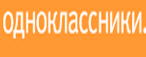 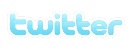 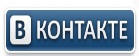 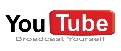 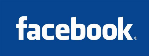 Протягом рокуЗав. структурними підрозділами5.Постійне інформування спонсорів, потенційних друзівІнформаційні листи, участь у заходах бібліотекиТрадиційні акції, заходи+ новий формат,                        інтерактивні форми і методиАкції з популяризації читанняФестивалі читацького смаку25Протягом рокуПровідні с зав. структурними підрозділами спеціалісти6. Оперативне поповнення новими матеріалами інформаційно-рекламних стендів«Бібліотеки Межівщини: традиції, здобутки, перспективи», «Рекомендації методичного центру ДОУНБ», «З досвіду роботи», «Інформуємо. Радимо. Пропонуємо», «Прочитайте – це цікаво», «Увага! Корисна інформація», «Україна і ЄС – разом у майбутнє», «Наша підтримка вашої освіти», «Календар знаменних та пам’ятних дат», «Бібліоміст». Безкоштовний Інтернет в бібліотеці» та ін.14Протягом рокуЗав. структурними підрозділами7.Збір, систематизація, оформлення матеріалів про історію ЦБСАльбоми «Історія бібліотечної справи Межівського району»4Протягом рокуДиректор, методист 8.Видавнича діяльність щодо створення позитивного іміджу ЦБСРозробка друкованої продукції, рекламних листів з різних аспектів бібліотечної діяльності17Протягом  рокуЗав. структурними підрозділами9.Забезпечення зв’язків  зі ЗМІПовідомлення в пресі, статті з досвіду роботи9Протягом рокуПровідні спеціалісти№ з. п.Зміст роботиОбсягТермін виконанняВідповідальні1.ПридбатиКондиціонерФотоапаратНоутбук411Протягом рокуДиректор№ з. п.Найменування витратКількість виділених коштів на 2015 рік План  на 2016 рік 1.Надходження коштів з бюджету (всього)1289,21400,0Єдиний фонд заробітної плати1219,01300,0Оплата комунальних послуг  та енергоносіїв44,045,02.Позабюджетні кошти26,440,0З них використано:На придбання літератури8,310,0 На передплату періодичних видань3,610,0Всього по бібліотеках районуВсього по бібліотеках районуВ ЦБВ ЦБВ сільських бібліотеках В сільських бібліотеках ПоказникиВиконано в 2015 роціПлан на 2016 рікВиконано в 2015 роціПлан на 2016 рікВиконано в 2015 роціПлан на 2016 рікКористувачіюнацтводіти122682494                2854                 120052450              2800                                     45371214              132344001200    1300                   77311280              153176051200              1500Книговидачадіти2473999174823600091000879513269282500300001594485905615350058000Відвідуваннядіти8405634803771003400029545996926000980054511248345110023500